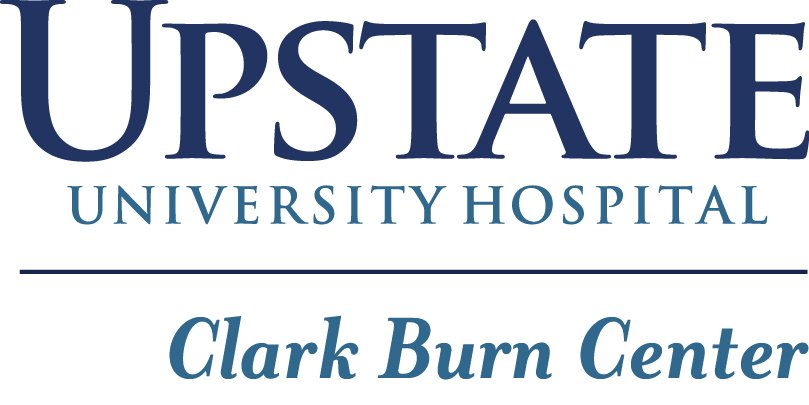 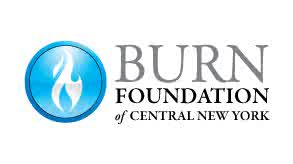 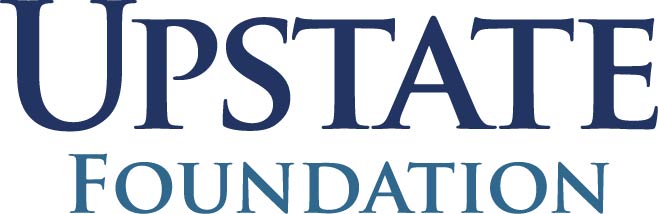   Camper RSVPPlease complete the information below and return with all additional forms by August 1st.Camper Name:	___________________________________________________Phone Number:	________________________________ E-Mail Address:	________________________________Select one  (Unisex)…T-Shirt Size:	____________________	or	Tank Top size:   ___________________I will be…		(Parents, DO NOT drop your kids off at Beaver Camp)(select one)… dropped off after 7pm at the East Syracuse Fire Department, on Wednesday August 16th,for the Sleepover and riding the bus to the Burn Breakfast and then to camp.… arriving at the Burn Breakfast at Syracuse Fire Department Station 1 at 7:30 am onThursday August 18th, to have breakfast and meet the bus for camp.I am unable to attend camp this year, but keep me on the contact list.East Syracuse Fire Department: 					               Syracuse Fire Department Station 1148 Saunders Creek Parkway							            900 S. State StreetEast Syracuse, NY 13057							            Syracuse, NY 13202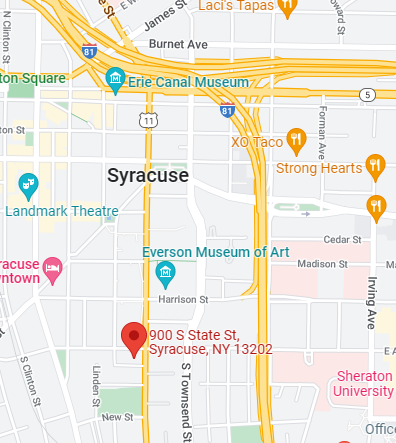 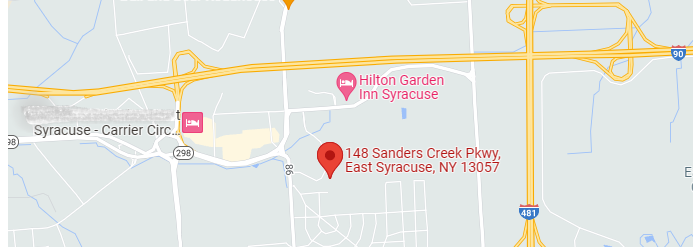 